                   Технологическая карта урока.1.Тема: "Прирожденные разрушители". 3 класс «Школа 2100».2.Интегрируемые предметы: окружающий мир, биология. Учителя: Мельникова О.А., Черепанова Ф.Н.3.Общее количество часов: 1 час.4.Цели:Дать представление о грибах, их строении и особенностях питания, познакомить с разнообразием грибов, растущий в нашей местности;Подвести к выводу о том, почему грибы относятся к отдельному царству;Учить применять полученные знания в знакомой ситуации. Физминутка  «По грибы»Осеннюю порою мы в лес с тобой придем, (шагают на месте)Грибов корзинку целую в лесу мы соберем! (приседания)Летает паутина и падает листва, (покачивают руками над головой)Шуршит под сапогами увядшая трава. («шуршат» ногами)По тонкому мосточку ручей мы перейдем, (идут на носочках)Семью лисичек рыженьких во мху с тобой найдем. (наклоны вниз)Раздвинем травку палочкой и там увидим вдруг - (скрестные движения прямых рук)Цветные сыроежки рассыпались вокруг. (кружатся на месте)А на полянке крепкие боровики стоят. («пружинка»)Под лапы елок спрятались, в корзинку не хотят. (ставят руки «елочкой» над головой)Опят, груздей и рыжиков с тобою мы нашли, (повороты вправо-влево)Грибов корзинку целую домой мы принесли! (хлопают в ладоши)Задания для работы в группах.Группа 1.Прочитайте текст о трутовиках. Заполните таблицу.Группа 2.Прочитайте текст о плесени в учебнике страница 121 и дополнительный материал. Заполните таблицу.Группа 3.Прочитайте текст о плесени в учебнике страница 121 и дополнительный материал, ответьте на вопрос:Что такое плесень?_______________________________________________________Где используют плесень?__________________________________________________Нужно ли с ней  бороться? _______________________________________________________________________________________________________________________Группа 4.Прочитайте текст о дрожжах в учебнике страница 121 и дополнительный материал. Заполните таблицу.Группа 5.Прочитайте текст о грибах в учебнике страница 120, 121 и дополнительный материал.  Заполните таблицу.Группа 6.ЧАСТИ ГРИБАПрочитайте текст о грибах в учебнике страница 120, 121 и дополнительный материал. Подпишите название частей гриба. Слова для справок:  шляпка, ножка, грибница (мицелий), плодовое тело, споры.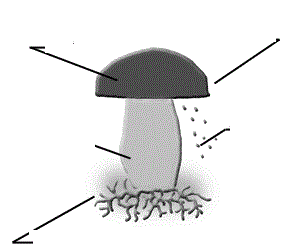 Объясни: грибы бывают трубчатые – это грибы, у которых_______________ и пластинчатые – это грибы, у которых__________________________________________Подведение итогов работы в группах. Выступление каждой группы.1 группа: ТРУТОВИК 2, 3 группа: ПЛЕСЕНЬ 4 группа: ДРОЖЖИ 5 группа: ГРИБЫ 6 группа: СТРОЕНИЕ ГРИБОВ Этапы организации учебной деятельности Результаты освоения содержания образования (предметные: базовый, повышенный уровни; метапредметные, личностные).Учебная деятельность ребёнка (учебные задачи).Учебный материал (тексты учебников, ЦОРы, социокультурные, социопроизводственные ресурсы).Перечень приёмов (педтехник), позволяющих преодолеть трудности ребёнка в учебной деятельности.Предметные: рассказывать о роли грибов в природе и жизни людей (Н);различать (Н) и определять (П) съедобные и ядовитые грибы (на примере своей местности) (Н);уметь оценивать правильность поведения людей в природе (Н).(Н - необходимый уровень, П - программный).Личностные: посредством организации групповой работы на уроке развивать личностные качества: коммуникативность, умение работать в группе;умение оценивать жизненные ситуации и  делать выбор, какой поступок совершить относительно моральных ценностей человека.Метапредметные: Познавательные УУД: добывать новые знания: извлекать информацию, представленную в разных формах (текст, таблица, схема, иллюстрация и др.);перерабатывать полученную информацию: делать выводы на основе обобщения знаний;Регулятивные УУД:  умение определять и формулировать цель деятельности на уроке;  создавать условия для самостоятельной работы, для контроля  действий и результатов своих и товарища;Коммуникативные УУД: доносить свою позицию до других: высказывать свою точку зрения и пытаться её обосновать, приводя аргументы; договариваться с людьми: выполняя различные роли в группе, сотрудничать в совместном решении проблемы (задачи).Учебник Вахрушев «Окружающий мир 3 класс», рабочая тетрадь , мультимедийная презентация, карточки с названиями «профессий» живых существ, препараты «Плесень», «Дрожжи», книги Плешаков «Атлас-определитель животных», «Памятка грибника», карточки для этапа рефлексии, грибы и корзина для этапа рефлексии1.Орг.момент. Психологический настрой.Актуализация знанийПроверка готовности к уроку                                           О чем мы говорили на прошлом уроке?Назовите все части экосистемы.Ответы сопровождаются выставлением демонстрационных карточекО чем мы сегодня на уроке будем говорить вы узнаете отгадав загадку (О том как нам жить в дружбе с природой.)ИКТ2.Сооб-щение темы и цели урокаПока дети — каждый в берете,
Повзрослели — шляпы надели.Учитель: Здравствуйте, сегодня вместе с героями нашего учебника Леной и Мишей мы отправимся в лес за грибами. И как всегда узнаем много нового.грибыЗвучит запись голосов птиц, постепенно затихая. Лена и Миша собирают грибы.Лена: Миша, смотри какой гриб-боровик я нашла.Миша: Правда! Он такой крепкий и красивый.Лена: Интересно, грибы — это растения или животные?Миша (уверенно): Грибы живут как животные: у них ведь нет хлорофилла.Лена: Но ведь они не бегают, как животные, значит это растения.  Технология проблемного диалога3.Постановка проблемыКакой возник вопрос?Для того, чтобы ответить на этот вопрос сегодня на уроке познакомимся подробно с грибами.Грибы –это растения или животные?Технология проблемного диалога4.Совместное открытие новых знаний5.Применение знаний. (закрепление)Для того, чтобы ответить на этот вопрос сегодня на уроке познакомимся подробно с грибами.Сначала вспомним, какими признаками обладают растения?Животные?Чем похожи грибы на растения?Чем похожи грибы на животных?Вывод Грибы –это растения или животные?Мы познакомились с царством растений и с царством животных. Грибы не относятся ни к тому, ни к другому. Они – представители царства грибов.Какую роль в экосистеме выполняют грибы?Следующая загадкаСколько грибов изображено на рисунке? (с.120)Чтение с.120.Из каких частей состоит гриб?Как питается гриб?Сформулируем наши выводы в тетрадиВывод Грибы –это растения или животные?Где растут грибы? Почему на почве? На чем еще могут расти грибы?Рассмотрите плесень. Она моментально прорастает на остатках пищи, потому что грибы прирожденные разрушители, но её споры могут быть ядовитыми для человека, нельзя в квартире допускать её размножения, также нельзя кормить птиц плесневелым хлебом, они могут отравиться.        Очень важны для человека ПЛЕСНЕВЫЕ грибы. Из них получают лекарства – антибиотики, для борьбы с тяжёлыми заболеваниями.                                                                                                       Виды грибов:Спорынья, эмпуза, трутовик,дрожжи ( прочитать в учебнике)Грибы портят зерно. Древесину деревьев, но в тоже время приносят пользу- используются при приготовлении хлеба.                                                                                          Дрожжи-одноклеточные грибы, не образуют нитей грибницы, применяются для изготовления хлеба.ФизминуткаНаконец наиболее нам известны шляпочные грибы. Большую радость нам доставляют съедобные грибы. Конечно, если не путать их с ядовитыми.грибыСъедобные                          ядовитыегрибыПластинчатые                трубчатые    Полезно знать, что среди трубчатых грибов нет особо опасных, а вот с пластинчатыми грибами нужно быть поосторожней. Ядовитые и незнакомые грибы лучше не трогать руками. Работа в группах. Продолжим наше исследование и познакомимся поближе с царством  грибов.У каждой группы есть свой план работы. Прочитайте внимательно задание,  выполните работу и сделайте вывод.Повторим основные правила работы в группе. Читают хором.Уважай своего товарища.Умей каждого выслушать.Не согласен – предлагай!Подготовка сообщений в группахПочему так называется?Трубчатый или пластинчатый? ЗагадкиЕсли неказист на вид,Прячется умело,Это самый вкусный гриб Под названьем  Не спорю - не белый,
Я, братцы, попроще.
Расту я обычно
В берёзовой роще.Ходят в рыженьких беретах,
Осень в лес приносят летом.                                                Очень дружные сестрички   .Золотистые ... -
Нет грибов дружней, чем эти, -
Знают взрослые и дети -
На пеньках растут в лесу,
Как веснушки на носу.Зашёл мужик в сосняк,
Нашёл слизняк,
Бросить - жалко,
Съесть - сыро.Вдоль лесных дорожек много белых ножек
В шляпках разноцветных, издали приметных. 
Ты их бери, не мешкай, ведь это – ...  Несъедобные грибыНо уничтожать, пинать, топтать ядовитые грибы нельзя, ими могут питаться животные леса. Некоторые грибы включены а Красную книгу. Составление памятки грибникаСобирай только знакомые съедобные грибыМожно раскапывать листья, лесу это не вредитГрибы лучше срезать ножом.Не бери старые, червивые грибы. Они могут содержать опасный для человека яд.Грибы можно собирать  в любом месте, даже в городе.Проверка с помощью презентацииРастенияНе двигаютсяФотосинтезЖивотныеДвигаютсяЗаглатывают и переваривают пищу.Не двигаются, Растут постоянноПитаются готовыми веществамиГрибы не относятся ни к растениям, ни к животным. Они представители царства грибов.Они являются разрушителями, замыкают круговорот веществ.Предположения детей…………………………………………...Грибница состоит из тонких длинных клеток, плодового тела, в них созревают споры.Клетки грибницы впитывают растворенные вещества. Грибы не относятся ни к растениям, ни к животным. Они представители царства грибов.Грибы растут в лесу на поверхности почвы. Они разрушители- перерабатывают органические вещества.Рассматривают плесень на хлебе.Рассмотрите грибы под микроскопом.Рассмотрите дрожжи.Подготовить сообщения в группах белый, лисичка, подберезовик, опята, груздь, сыроежка (используются книги Плешакова «Атлас-определитель животных»)Дети отгадывают загадки и выступают с сообщениямиЗаполните таблицу. Выступает один из группы. (выносим на доску)БелыйПодберезовикЛисичкиОпятаГруздьСыроежкиВ учебнике с. 122-выполнить задание   В группах выбрать правильное утверждение и приклеить в памятку.Собирай грибы, о которых когда-то слышал.Не разрывай и не раскидывай листву, мох. Грибница может высохнуть и погибнет.Грибы можно срывать рукой.Чем больше гриб, тем он вкусней и полнее корзина.Не собирай грибы возле шоссейных дорог и промышленных предприятий, в городской черте.Мотивация успеха.Здоровьесберегающая технологияРабота с текстом. Поиск нужной информации.«Яркое пятно».Исседование.Работа в группах.Исследование.Творческое задание. Поиск нужной информации.6.Итог урокаВспомним вопрос урокаГрибы –это растения или животные?                                              Чем похожи грибы на растения?Чем похожи грибы на животных?Сравним с выводом учебника.Какие виды грибов узнали?Почему урок назывался «Прирожденные разрушители»?Грибы относятся к царству грибовНе двигаются, Растут постоянноПитаются готовыми веществамиСпорынья, эмпуза, трутовик, дрожжи, шляпочные грибыПотому, что грибы в экосистеме выполняют роль разрушителейВопросы.7.РефлексияНа листках выполняется тест –рефлексия каждым учеником.1. К какому царству относятся грибыА    Царство растений                                                                                Б    Царство животных                                                                                В   Царство грибов2. Кем являются грибы в экосистемеЕ   Производители                                                                                       И   Потребители                                                                                            А   Разрушители3. Выберите одноклеточные грибыМ   трутовик   Л    дрожжи     Н   груздь4. Часть гриба, которую важно не разрушить при сборе…                  У   грибница     О   споры        А  тело гриба5. Золотое правило грибника-                                                                        Н   собирать те грибы, о которых когда-то слышал                                                                 Т   собрать как можно   больше грибов                                                    Й   собирать только известные съедобные грибыВАЛУЙПрименение знаний. Тест.8.Домашнее задание. РефлексияСамостоятельно изучить лишайникиУ каждого из вас на парте лежит гриб, выберите тот который соответствует вашей работе на уроке, и положите в корзину на доске 
красный– было интересно и узнали на уроке что-то новое; 
жёлтый – было интересно, но нового ничего не узнали; 
коричневый– было неинтересно.Спасибо большое, вы МОЛОДЦЫ!С.123 в учебнике, сообщение по теме по желанию.Словесное поощрениеНазваниеЧто это?Где обитает?ФормаРазмерРоль в природеНазваниеЧто это?Виды плесениКак образуется?Как питается?В чём вред плесени?НазваниеЧто это?РазмерГде обитают?Рост, размножениеПрименениеНазваниеГде обитает?Как питается?Как размножается?Роль в экосистеме